Unit 4 – The end of the Cold War 1984-1995Road Map -   Year 12  ‘The Cold War in Europe 1941-1995’Road Map -   Year 12  ‘The Cold War in Europe 1941-1995’Road Map -   Year 12  ‘The Cold War in Europe 1941-1995’Road Map -   Year 12  ‘The Cold War in Europe 1941-1995’Road Map -   Year 12  ‘The Cold War in Europe 1941-1995’In this unit you will study how long term economic and social pressures on the Soviet Union combined with new international leaders and growing Eastern European Nationalism brought about the end of Communism in Europe and the collapse of the USSR.  This didn’t however mean peace as violence and genocide erupted in the former Yugoslavia.  The aims are as follows:LG1: KnowledgeLG2: ApplicationLG3: SkillsAssessmentsGradesGradesGradesGradesIn this unit you will study how long term economic and social pressures on the Soviet Union combined with new international leaders and growing Eastern European Nationalism brought about the end of Communism in Europe and the collapse of the USSR.  This didn’t however mean peace as violence and genocide erupted in the former Yugoslavia.  The aims are as follows:LG1: KnowledgeLG2: ApplicationLG3: SkillsIn this unit you will study how long term economic and social pressures on the Soviet Union combined with new international leaders and growing Eastern European Nationalism brought about the end of Communism in Europe and the collapse of the USSR.  This didn’t however mean peace as violence and genocide erupted in the former Yugoslavia.  The aims are as follows:LG1: KnowledgeLG2: ApplicationLG3: SkillsIn this unit you will study how long term economic and social pressures on the Soviet Union combined with new international leaders and growing Eastern European Nationalism brought about the end of Communism in Europe and the collapse of the USSR.  This didn’t however mean peace as violence and genocide erupted in the former Yugoslavia.  The aims are as follows:LG1: KnowledgeLG2: ApplicationLG3: SkillsIn this unit you will study how long term economic and social pressures on the Soviet Union combined with new international leaders and growing Eastern European Nationalism brought about the end of Communism in Europe and the collapse of the USSR.  This didn’t however mean peace as violence and genocide erupted in the former Yugoslavia.  The aims are as follows:LG1: KnowledgeLG2: ApplicationLG3: SkillsIn this unit you will study how long term economic and social pressures on the Soviet Union combined with new international leaders and growing Eastern European Nationalism brought about the end of Communism in Europe and the collapse of the USSR.  This didn’t however mean peace as violence and genocide erupted in the former Yugoslavia.  The aims are as follows:LG1: KnowledgeLG2: ApplicationLG3: SkillsThemesLearning Goals/Outcomes/ContentLearning Goals/Outcomes/Content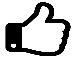 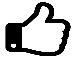 1)Key Question– What were the economic and social problems facing the USSR in the 1980s?LG1 – Build your knowledge of the challenges facing the USSR and it’s new leader – Mikhail Gorbachev.LG2 – Apply your knowledge of the challenges to understand the solutions attempted by Gorbachev.  LG3 – CausationLG1 – Build your knowledge of the challenges facing the USSR and it’s new leader – Mikhail Gorbachev.LG2 – Apply your knowledge of the challenges to understand the solutions attempted by Gorbachev.  LG3 – Causation2) Key Question– What was the impact of Gorbachev’s New Political Thinking?LG1 – Build your knowledge of the policies of glasnost, perestroika and arms reductionLG2 – Apply your knowledge to assess the impact of Gorbachev’s ‘New Thinking’.  LG3 – Causation, Importance and InterpretationLG1 – Build your knowledge of the policies of glasnost, perestroika and arms reductionLG2 – Apply your knowledge to assess the impact of Gorbachev’s ‘New Thinking’.  LG3 – Causation, Importance and Interpretation3) Key Question– How significant was popular protest in bringing about an end to Soviet control over Eastern Europe?LG1 – Build your knowledge of the role played by popular protest in the collapse of Communism in Eastern Europe.  LG2 – Apply your knowledge to evaluate the extent to which popular protests brought about change in Eastern Europe.  LG3 – Causation and ImportanceLG1 – Build your knowledge of the role played by popular protest in the collapse of Communism in Eastern Europe.  LG2 – Apply your knowledge to evaluate the extent to which popular protests brought about change in Eastern Europe.  LG3 – Causation and Importance4) Key Question– How did the Cold War in Europe end?LG1 – Build your knowledge of the final steps in the reunification of Germany.LG2 – Apply your knowledge to explain the significance of the reunification of Germany in ending the Cold War.  LG3 – Causation and ImportanceLG1 – Build your knowledge of the final steps in the reunification of Germany.LG2 – Apply your knowledge to explain the significance of the reunification of Germany in ending the Cold War.  LG3 – Causation and Importance5)  Key Question– Why did the USSR disintegrate?LG1 – Build your knowledge of the stages and factors that led to the collapse of the USSR LG3 – CausationLG1 – Build your knowledge of the stages and factors that led to the collapse of the USSR LG3 – Causation6) Key Question - How significant was Yeltin’s contribution to the collapse of Communism in Russia?LG1 – Build your knowledge of how Russia changed under Boris Yeltsin.LG2 – Apply your knowledge to explain the significance of Yeltsin’s role in preventing the 1991 Coup and his later presidency.  LG3 – ImportanceLG1 – Build your knowledge of how Russia changed under Boris Yeltsin.LG2 – Apply your knowledge to explain the significance of Yeltsin’s role in preventing the 1991 Coup and his later presidency.  LG3 – Importance7) Key Question - Why did the collapse of the USSR lead to war and the break up of Yugoslavia?LG1 – Build your knowledge of the causes and events of the Yugoslavian civil war.LG2 – Apply your knowledge to explain how far the end of the USSR and the Cold War lead to conflict in Yugoslavia.  LG3 – Causation, Consequence and Importance.  LG1 – Build your knowledge of the causes and events of the Yugoslavian civil war.LG2 – Apply your knowledge to explain how far the end of the USSR and the Cold War lead to conflict in Yugoslavia.  LG3 – Causation, Consequence and Importance.  8) Key Question - How have key moments of the Cold War been interpreted by historians?LG1 – Build your knowledge of how key moments of the Cold War have been interpreted by different ‘schools of history’.LG2 – Apply your knowledge to evaluate the accuracy of different interpretations.  LG3 – Interpretation.LG1 – Build your knowledge of how key moments of the Cold War have been interpreted by different ‘schools of history’.LG2 – Apply your knowledge to evaluate the accuracy of different interpretations.  LG3 – Interpretation.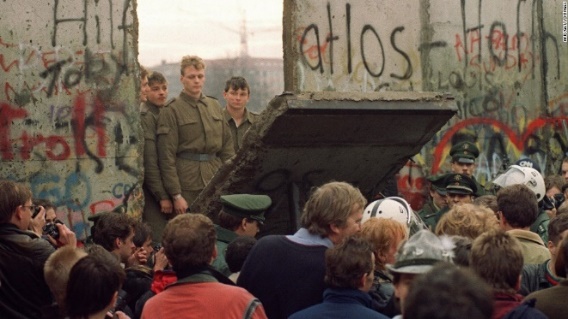 Oldbury Wells Humanities FacultyThe Cold War in Europe 1941-1995The end of the Cold War 1984-1995Feedback - WWW/EBIWWWEBIFurther ideas for improvement, extra reading etc. 